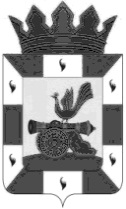 К О М И Т Е Т    П О   О Б Р А З О В А Н И ЮАДМИНИСТРАЦИИ МУНИЦИПАЛЬНОГО ОБРАЗОВАНИЯ«СМОЛЕНСКИЙ РАЙОН» СМОЛЕНСКОЙ ОБЛАСТИП Р И К А Зот 30.12.2020 № 453В соответствии с пунктом 2.2.2. протокола заседания Координационного совещания по обеспечению правопорядка в Смоленской области от 17.06.2020 №2           ПРИКАЗЫВАЮ:Утвердить комплексный план по обеспечению безопасности образовательного процесса, а также психолого-педагогического сопровождения обучающихся в образовательных организациях, расположенных на территории муниципального образования «Смоленский район» Смоленской области (далее – Комплексный план) (Приложение).Руководителям образовательных организаций:Обеспечить исполнение Комплексного плана;Предоставлять отчеты об исполнении мероприятий Комплексного плана в комитет по образованию ежеквартально.Контроль за исполнением настоящего приказа возложить на заместителя председателя - начальника отдела дошкольного, общего и дополнительного образования комитета по образованию Администрации муниципального образования «Смоленский район» Смоленской области Е.Ф. Синицину.  Председатель  комитета по образованию                                                        		И.В. Лонщакова     Приложение к                                       приказу комитета по образованию                                                            Администрации муниципального образования                                                       «Смоленский район» Смоленской области             № 453 от 30.12.2020Комплексный план по обеспечению безопасности образовательного процесса, а также психолого-педагогического сопровождения обучающихся в образовательных организациях, расположенных на территории муниципального образования «Смоленский район» Смоленской области Об утверждении комплексного плана по обеспечению безопасности образовательного процесса, а также психолого-педагогического сопровождения обучающихся в образовательных организациях, расположенных на территории муниципального образования «Смоленский район» Смоленской области № п\пНаименование мероприятияСроки проведения Ответственные исполнители мероприятийI. Организационные мероприятияI. Организационные мероприятияI. Организационные мероприятияI. Организационные мероприятияРазработка и реализация комплекса мер по выявлению, предупреждению и устранению причин неправомерного проникновения на территории образовательных организацийДо 29.03.2021 годаОбразовательные организации Заключение договоров аренды, безвозмездного пользования и иных договоров пользования имуществом, а также контроль за целевым использованием арендуемых площадейПостоянноОбразовательные организацииРазработка планов эвакуации работников, обучающихся, посетителей и иных лиц, находящихся на объекте, в случае получения информации об угрозе совершения или о совершении террористического актаПостоянноОбразовательные организацииНазначение должностных лиц, ответственных за проведение мероприятий по обеспечению антитеррористической защищенности объектов и организацию взаимодействия с УМВД России по Смоленской области, УФСБ России по Смоленской области, Управлением Росгвардии по Смоленской области, МЧС России по Смоленской области, ОМВД России по Смоленскому районуДо 01.03.2021 года Руководители образовательных организацийРазмещение в образовательных организациях наглядных пособий, содержащих информацию о порядке действий работников, обучающихся и иных лиц, находящихся на объекте, при обнаружении подозрительных лиц или предметов, поступлении информации об угрозе совершения или о совершении террористических актов на объектах, а также схем эвакуации при возникновении ЧС, номеров телефонов аварийно-спасательных служб, с УМВД России по Смоленской области, УФСБ России по Смоленской области, Управлением Росгвардии по Смоленской области, МЧС России по Смоленской области, ОМВД России по Смоленскому районуДо 01.03.2021 годаРуководители образовательных организацийII. Мероприятия, направленные на воспрепятствование неправомерному проникновению в образовательные организацииII. Мероприятия, направленные на воспрепятствование неправомерному проникновению в образовательные организацииII. Мероприятия, направленные на воспрепятствование неправомерному проникновению в образовательные организацииII. Мероприятия, направленные на воспрепятствование неправомерному проникновению в образовательные организацииОрганизация и обеспечение пропускного и внутриобъектового режимов, контроля их функционированияПостоянноОтдел дошкольного, общего и дополнительного образования, образовательные организацииПериодическая проверка зданий (строений, сооружений), а также потенциально опасных участков и критических элементов объектов в целях выявления признаков подготовки или свершения террористического акта.ПостоянноОбразовательные организацииИсключение бесконтрольного пребывания на территориях образовательных организаций посторонних лиц и нахождения транспортных средств, в том числе в непосредственной близости ПостоянноОбразовательные организацииПоддержание постоянного взаимодействия с УМВД России по Смоленской области, УФСБ России по Смоленской области, Управлением Росгвардии по Смоленской области, МЧС России по Смоленской области, ОМВД России по Смоленскому району по вопросам противодействия терроризму и экстремизмуПостоянноОтдел дошкольного, общего и дополнительного образования, образовательные организацииОбеспечение мероприятий информационной безопасности, обеспечивающих защиту от несанкционного доступа к информационным ресурсам образовательных организацийПостоянноОбразовательные организацииIII. Мероприятия, направленные на усиление антитеррористической защищенностиIII. Мероприятия, направленные на усиление антитеррористической защищенностиIII. Мероприятия, направленные на усиление антитеррористической защищенностиIII. Мероприятия, направленные на усиление антитеррористической защищенностиУстановка оградительного сооружения в МБУДО «Теремок»2021 годАдминистрация МБУДО «Теремок»Увеличение количества видеокамер2021 годОбразовательные организацииОбеспечение непрерывного видеонаблюдения, архивирования и  увеличение объема для хранения данных. ПостоянноОбразовательные организацииОбеспечение освещенности территорий образовательных организацийПостоянноОбразовательные организацииОбеспечение охраны объектов сотрудниками частных охранных организаций или подразделениями вневедомственной охраны2021 годВ отношении образовательных организаций, которым присвоены 2 и 3 категории опасностиIV. Мероприятия по обеспечению пожарной безопасности образовательных организацийIV. Мероприятия по обеспечению пожарной безопасности образовательных организацийIV. Мероприятия по обеспечению пожарной безопасности образовательных организацийIV. Мероприятия по обеспечению пожарной безопасности образовательных организацийСоблюдение противопожарного режима на объектах и их территорияхПостоянноОбразовательные организацииПрактические занятия с обучающимися по правилам применения первичных средств пожаротушенияЕжеквартальноОбразовательные организацииПроведение энергодиагностических испытаний энергопотребляющего потребления1 раз в годОбразовательные организацииОбработка огнезащитным раствором чердачных перекрытийИюнь-июль 2021 годаОбразовательные организацииЗамена систем автоматической сигнализации в связи с истечением срока эксплуатации (10 лет)ПостоянноОбразовательные организацииV. Повышение уровня готовности кадровV. Повышение уровня готовности кадровV. Повышение уровня готовности кадровV. Повышение уровня готовности кадровОрганизация индивидуальной работы с персоналом образовательных организаций по вопросам противодействия идеологии терроризма и экстремизмаПостоянноРуководители образовательных организацийПовышение квалификации специалистов, работающих с молодежью по вопросам противодействия терроризму и экстремизмуПостоянноОбразовательные организацииVI. Проведение профилактической и информационно-пропагандисткой работыVI. Проведение профилактической и информационно-пропагандисткой работыVI. Проведение профилактической и информационно-пропагандисткой работыVI. Проведение профилактической и информационно-пропагандисткой работыДемонстрации кинофильмов, противодействующих идеям терроризма и экстремизмаПостоянноОбразовательные организацииОрганизация и проведение конкурсов, акций, выставок, «круглых столов» и иных мероприятий, направленных на противодействие терроризму и экстремизмуПостоянноКомитет по образованию, образовательные организацииРазработка и распространение буклетов, листовок, памяток, плакатов, иной печатной продукции антитеррористической направленностиПостоянноКомитет по образованию, образовательные организацииПроведение месячника антитеррористической безопасности «Вместе против террора»3 квартал Комитет по образованию, образовательные организацииПроведение мероприятий, приуроченных к дню солидарности в борьбе с терроризмомСентябрь Образовательные организацииПроведение учений и тренировок по реализации планов обеспечения антитеррористической защищённости образовательных организацийЕжеквартальноОбразовательные организацииVII. Организация психолого-педагогического сопровожденияVII. Организация психолого-педагогического сопровожденияVII. Организация психолого-педагогического сопровожденияVII. Организация психолого-педагогического сопровожденияИндивидуальные психологические консультирования несовершеннолетних и их родителейПо отдельному плануПедагоги-психологи образовательных организацийВыявление несовершеннолетних, находящихся в социально-опасном положенииПостоянноОбразовательные организацииПроведение диагностических работ с детьми девиантного поведенияЕжеквартальноОбразовательные организацииОбеспечение работы школьных служб медиацииПостоянноПедагоги-психологи образовательных организацийВключение в штатные расписания ставок педагогов-психологов (для общеобразовательных организация, реализующих программы среднего общего образования с численностью обучающихся более 100 человек)ПостоянноРуководители общеобразовательных организацийОбеспечение доступности для несовершеннолетних и их родителей информации о службах, оказывающих социально-психологическую помощь, в том числе экстренную психологическую помощь по телефону, путем размещения информации в СМИ, на информационных стендах в образовательных организациях, на официальных сайтах организацийПостоянноРуководители общеобразовательных организацийОрганизация вовлечения несовершеннолетних, в том числе находящихся в социально опасном положении, в трудной жизненной ситуации, в добровольческую и волонтерскую деятельность; организация участия несовершеннолетних, состоящих на ведомственных учетах, в мероприятиях, направленных на развитие позитивного мышления, позитивной социальной активности, формирование позитивных жизненных целей.ПостоянноОбразовательные организацииУчастие в семинарах-тренингах для педагогов-психологов и социальных педагогов по теме «Психологическая помощь детям с отклоняющимся поведением».ПостоянноПедагоги-психологи, социальные педагоги образовательных организацийПроведение месячника против жестокости и насилия в отношении несовершеннолетних.3 квартал Комитет по образованию, образовательные организацииПроведение родительских собраний  по предупреждению жестокости и детской агрессии.По отдельному плануОбразовательные организации Проведение мониторинга  социальных сетей обучающихся в целях выявления материалов с информацией о способах совершения самоубийства и призывами к совершению самоубийства; выявления признаков деструктивного, асоциального, суицидального поведения несовершеннолетних, принадлежности к группам антиобщественной и криминальной направленности, использующих  аббревиатуры, выражения и символы криминальной направленности («Колумбайн», «Скулшутинг», «АУЕ»), Тик-ток группы.По отдельному плануОбразовательные организацииПроведение социально-психологического тестирования обучающихся, направленных на раннее выявление несовершеннолетних, употребляющие наркотические средства и психотропные веществаПо приказу Департамента по образованию и наукеКомитет по образованию, общеобразовательные организацииСотрудничество с областным государственным бюджетным учреждением «Смоленский социально-реабилитационный центр для несовершеннолетних «Феникс», СОГБУ «Центр психолого-медико-социального сопровождения детей и семей»ПостоянноКомитет по образованию, общеобразовательные организацииПроведение правовых консультаций для родителей детей, состоящих на различных видах учетаПостоянноОбразовательные организацииОбеспечение  организации  функционирования «школьного кабинета инспектора ПДН» на базах МБОУ Печерской СШ, МБОУ Катынской СШ, МБОУ Пригорской СШПостоянноМБОУ Печерская СШ, МБОУ Катынская СШ,МБОУ Пригорская СШОрганизация совместной деятельности с СОГБУ «Шаталовский детский дом» с целью проведения психологических тренингов и консультаций для приемных родителей и опекунов, психологической диагностики детей, воспитывающихся в замещающих семьях. ПостоянноКомитет по образованию, образовательные организацииVIII. Организация мониторингов организации образовательного процессаVIII. Организация мониторингов организации образовательного процессаVIII. Организация мониторингов организации образовательного процессаVIII. Организация мониторингов организации образовательного процессаМониторинг антитеррористической защищенности образовательных организаций                                                                1 раз в годКомитет по образованиюМониторинг деятельности служб медиацииЕжеквартальноКомитет по образованиюКонтрольные мероприятия по соблюдению прав и обязанностей участников образовательных отношенийПостоянноКомитет по образованиюПроведение рабочих совещаний по координации работы  по предупреждению асоциального, суицидального поведения несовершеннолетних.По плану ООКомитет по образованию